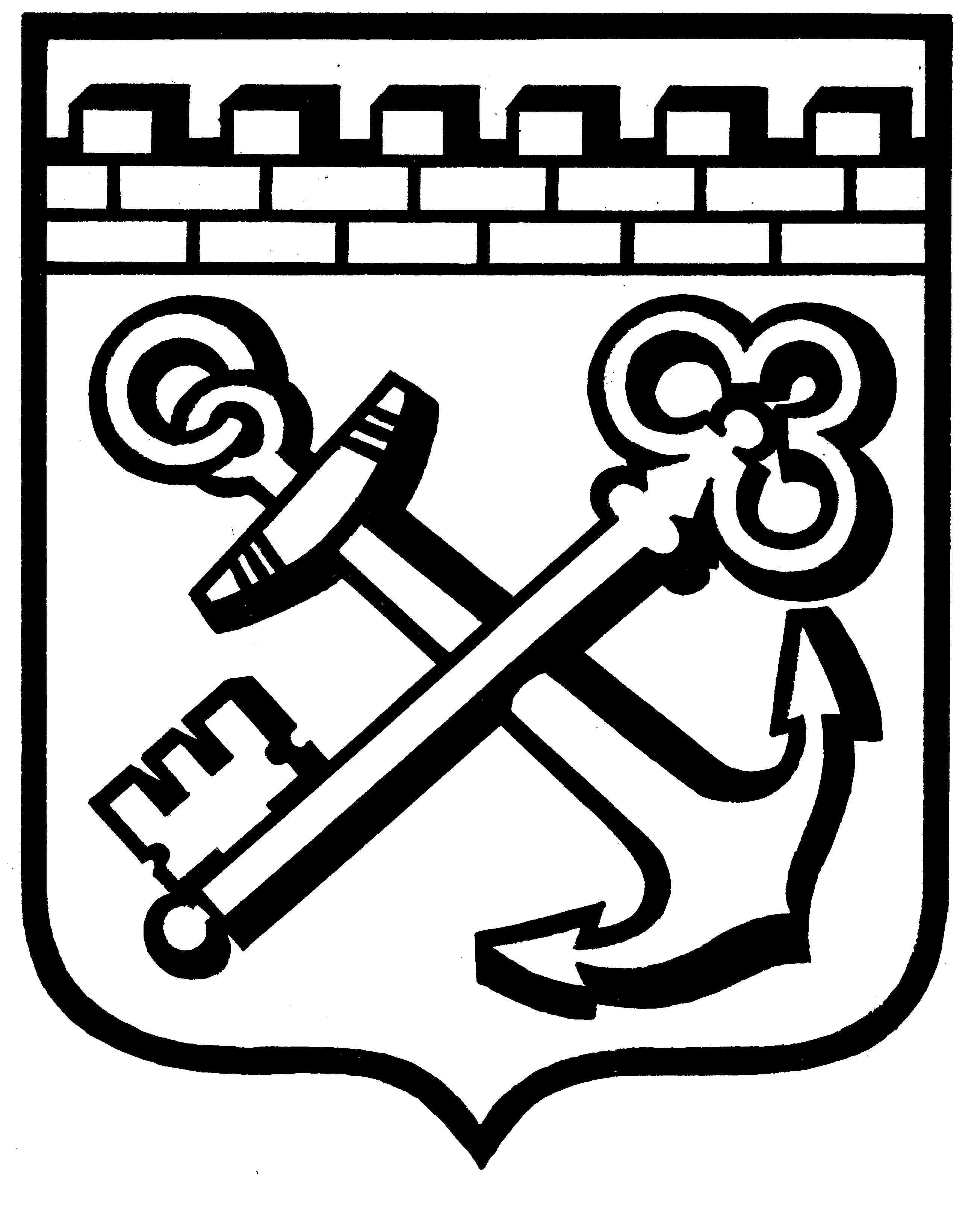 КОМИТЕТ ГРАДОСТРОИТЕЛЬНОЙ ПОЛИТИКИ
ЛЕНИНГРАДСКОЙ ОБЛАСТИПРИКАЗот ______________  № ______Об утверждении правил землепользования и застройки муниципального образования «Рощинское городское  поселение» Выборгского района Ленинградской области В соответствии со статьями 32 и 33 Градостроительного кодекса Российской Федерации, пунктом 1 части 2 статьи 1 областного закона от 7 июля 2014 года № 45-оз «О перераспределении полномочий в области градостроительной деятельности между органами государственной власти Ленинградской области и органами местного самоуправления Ленинградской области», пунктом 2.13 Положения о Комитете градостроительной политики Ленинградской области, утвержденного постановлением Правительства Ленинградской области от 9 сентября 2019 года № 421, приказываю:1.	Утвердить правила землепользования и застройки муниципального образования «Рощинское городское  поселение» Выборгского района Ленинградской области согласно приложению к настоящему приказу.2.	Признать не подлежащими применению и утратившими силу решения совета депутатов муниципального образования «Рощинское городское  поселение» Выборгского района Ленинградской области от  24 декабря 2012 года № 197, от 29 декабря 2014 года № 31, от 02 марта 2017 года № 116, приказы комитета по архитектуре и градостроительству Ленинградской области от 17 июня 2016 года № 34, от 05 октября 2017 года № 58, приказ Комитета градостроительной политики Ленинградской области от 30 сентября 2019 года № 65.Председатель комитета 			    					И.Я.Кулаков